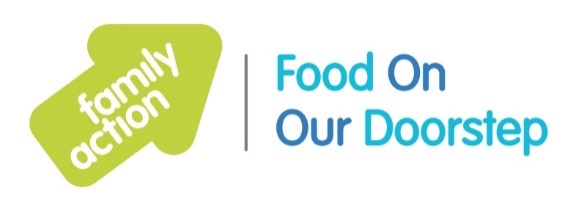 Greater Manchester Food On Our Doorstep (FOOD)Overview of clubs and contact detailsCoordinator: Susan AstburySusan.Astbury@family-action.org.uk  Email: manchesterfoodclubs@family-action.org.ukSupport Workers: Kin and Paula Kin.Yip@family-action.org.uk Paula.Marsland@family-action.org.uk DayClubClub time ContactMondayNewton Heath Sure Start Centre, Great Newton Street, Newton Heath, Manchester M40 1GX1-3pmmanchesterfoodclubs@family-action.org.ukTel: 0161 413 5790Wednesday Gorton Sure Start Centre,Mount Road, Manchester M18 7BG9.30am-12.30pmmanchesterfoodclubs@family-action.org.ukTel: 0161 219 2580Thursday Littleborough Sure Start Centre,Denhurst Road, Littleborough OL15 9LD1-3.30pmmanchesterfoodclubs@family-action.org.ukTel: 01706 378 166littleboroughcc@rochdale.gov.ukFridayWhalley Range Sure Start Centre,Burford Road, Manchester M16 8HE1-3pmmanchesterfoodclubs@family-action.org.ukTel:0161 245 7007Friday Miles Platting Sure Start Centre, Holland Street, Manchester M40 7DA1.15-3.15pmmanchesterfoodclubs@family-action.org.uk 0161 694 6544FridayFitton Hill community Hub (next to the Brew), Fir Tree Avenue, Oldham OL8 2SR11am-1pmmanchesterfoodclubs@family-action.org.ukMob: 07551 357 202enquire.reel@gmail.comFriday Derby Street Children’s Centre, Derby Street, Heywood OL10 4QJ9.30-11.30ammanchesterfoodclubs@family-action.org.ukFridayNewbold Sure Start Children’s CentreMoss Street, Rochdale OL16 5NL9.30-11.30ammanchesterfoodclubs@family-action.org.ukTel: 01706 649729FridayOpening TBCColdhurst Children’s Centre, Winterbottom Street, Oldham OL9 6HYTBCmanchesterfoodclubs@family-action.org.ukTel: 0161 470 4200Friday Opening TBCHollinwood Children Centre, St Chad’s Centre, Oldham OL8 3HHTBCmanchesterfoodclubs@family-action.org.ukTel: 0161 770 8417